HHS CHORUS LOOP - APPLICATION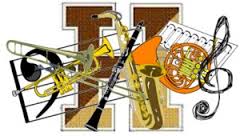 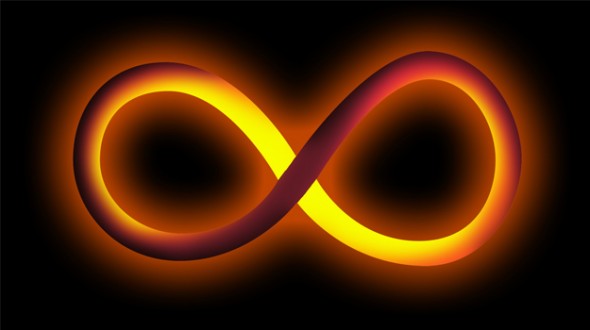 Student’s Name: _______________________________________________Student’s School: ______________________________________________Student’s Grade Next September: ____________________________Student’s Music Teacher:______________________________________Student’s Homeroom Teacher next year (If Known): __________________________________________________________________Student’s e-Mail: ______________________________________________Student’s Voice Part (If Known): _____________________________Parents Names: __________________________________________________________________________________________________________________Parent’s e-Mail(s): ______________________________________________________________________________________________________________Address: _____________________________________________________________________________________________________________________________________________________________________________________Telephone Number(s): ___________________________________________________________________________________________________Emergency Contact Name & Number, if different than above: ________________________________________________________________________________________________________________________________________________________________________________________ (Student Signature)                                                                                                        (Date)  (Parent Signature)                                                                                                         (Date) 